INDICAÇÃO Nº 1337/2021Assunto: Solicita avaliação para melhorias e implantação de praça em área da Rua José Pretti – João Corradini I (fotos anexas).Senhor Presidente,INDICO ao Sr. Prefeito Municipal, nos termos do Regimento Interno desta Casa de Leis, que se digne V. Ex.ª determinar à Secretaria de Obras e Serviços Públicos que avalie poissibilidades de melhoria e implantação de praça em área localizada à Rua José Pretti, esquina com a Rua Luiz Jarussi – João Corradini I, conforme solicitação de moradores.Tendo o exposto, espera-se que seja atendido brevemente.SALA DAS SESSÕES, 16 de agosto de 2021.LEILA BEDANIVereadora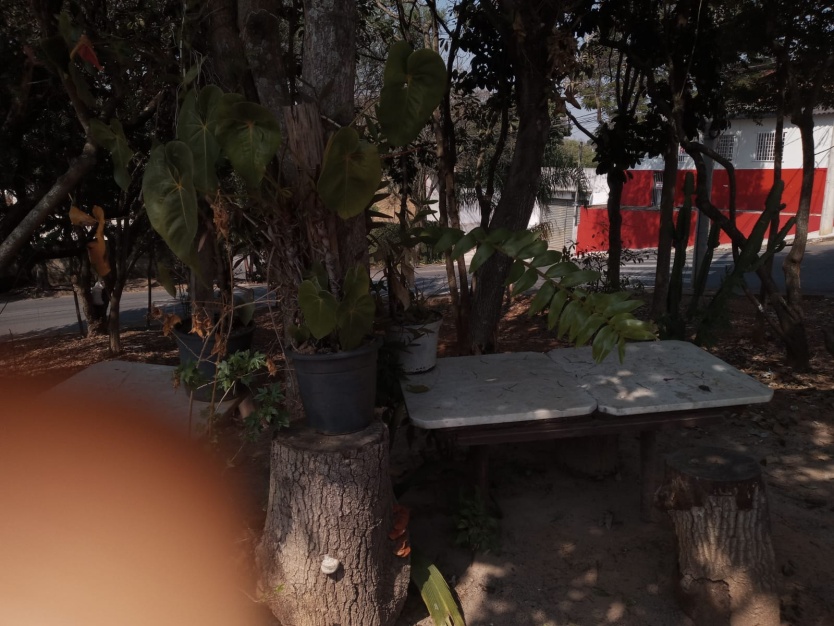 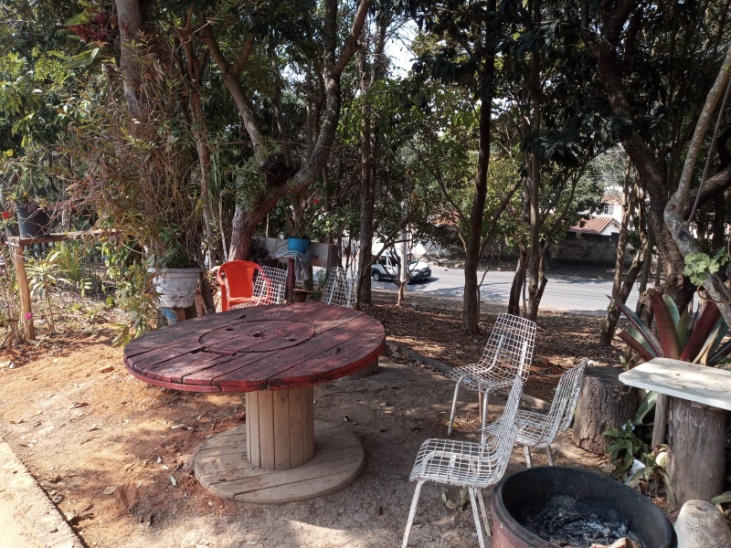 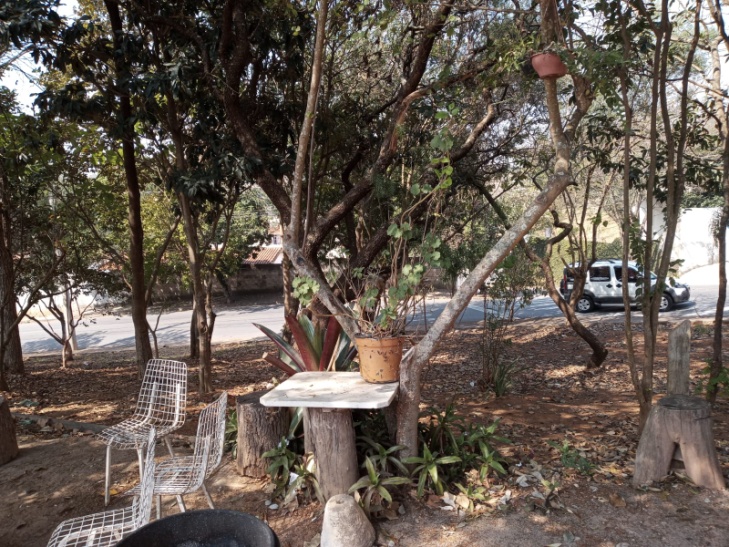 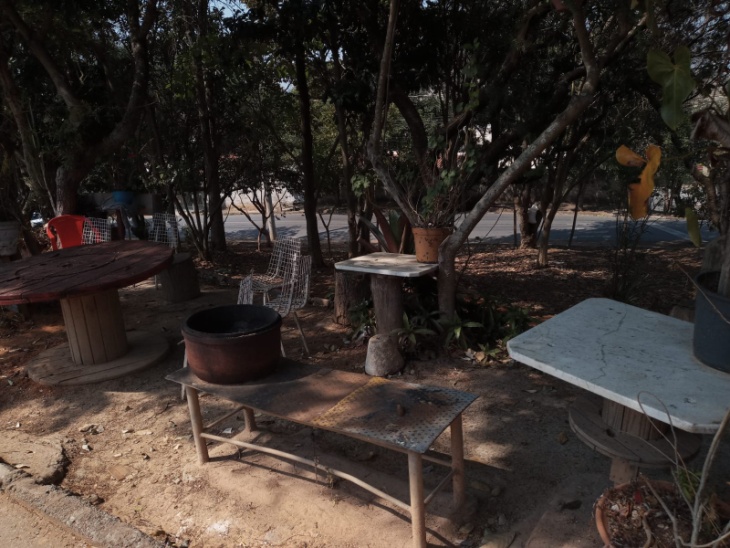 